ΘΕΜΑ: « ΤΟΠΙΚΗ ΠΡΟΚΗΡΥΞΗ ΠΡΟΣΛΗΨΗΣ ΩΡΟΜΙΣΘΙΟΥ ΕΚΠΑΙΔΕΥΤΙΚΟΥ ΜΕ ΜΟΥΣΙΚΗ                 ΕΙΔΙΚΕΥΣΗ ‘’ΤΡΟΜΠΕΤΑ’’ ΣΤΟ ΜΟΥΣΙΚΟ ΣΧΟΛΕΙΟ ΓΙΑΝΝΙΤΣΩΝ»   Ο Διευθυντής της Διεύθυνσης Δευτεροβάθμιας Εκπαίδευσης ΠέλλαςΈχοντας υπόψη:Την Υπουργική απόφαση με αρ. πρωτοκόλλου 37278/Ε2/05-03-2018 «Χορήγηση άδειας έκδοσης τοπικής προκήρυξης για πρόσληψη ωρομίσθιου εκπαιδευτικού»π ρ ο κ η ρ ύ σ σ ε ιτην πρόσληψη ενός (01), ωρομίσθιου εκπαιδευτικού με σκοπό να εξασφαλιστεί η εύρυθμη λειτουργία της σχολικής μονάδας(Μουσικό Σχολείο Γιαννιτσών), δεδομένου ότι, δεν υπάρχουν διαθέσιμοι  προς  πρόσληψη, ως ωρομίσθιοι, εκπαιδευτικοί των κλάδων αυτών τόσο στον Ενιαίο Πίνακα Ωρομισθίων της οικείας Περιφερειακής Διεύθυνσης όσο και στον Ενιαίο Πίνακα Αναπληρωτών σχολικού έτους 2017-2018, για την  παρακάτω  ειδίκευση και ώρες:  Μουσική Ειδίκευση «ΤΡΟΜΠΕΤΑ», 2 ώρες/εβδομάδα.Οι ενδιαφερόμενοι που έχουν τα τυπικά προσόντα σύμφωνα με την υπ΄ αρίθμ. πρωτ. 63489/Ε2/12-04-2017 Υ.Α (ΦΕΚ 1314/Β’/13-04-2017) καλούνται να υποβάλλουν αίτηση με τα απαραίτητα δικαιολογητικά στη Δ/νση Δ.Ε Πέλλας, Ταχ, Διεύθ. : Εγνατίας 91, Έδεσσα, 58200, fax: 2381026414, mail: mai@dide.pel.sch.grγρ. 18 από  09-03-218 έως και τις 15-03-2018                                                                           Ο  ΔΙΕΥΘΥΝΤΗΣ  ΤΗΣ  ΔΔΕ    ΠΕΛΛΑΣ                                                                                      ΘΩΜΑΣ  ΜΠΑΧΑΡΑΚΗΣ                                                ΗΛΕΚΤΡΟΛΟΓΟΣ ΜΗΧΑΝΙΚΟΣ ΠΕ12.05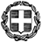 ΕΛΛΗΝΙΚΗ ΔΗΜΟΚΡΑΤΙΑΥΠΟΥΡΓΕΙΟ  ΠΑΙΔΕΙΑΣ,ΕΡΕΥΝΑΣ ΚΑΙ ΘΡΗΣΚΕΥΜΑΤΩΝ    ΠΕΡΙΦΕΡΕΙΑΚΗ Δ/ΝΣΗ Α/ΘΜΙΑΣ & Β/ΘΜΙΑΣ ΕΚΠ/ΣΗΣΚΕΝΤΡΙΚΗΣ ΜΑΚΕΔΟΝΙΑΣΔΙΕΥΘΥΝΣΗ Β/ΘΜΙΑΣ ΕΚΠΑΙΔΕΥΣΗΣ ΠΕΛΛΑΣ                            Έδεσσα : 08-03-2018                            Αρ. Πρ. : 2841Προς:   1. Μ.Μ.Ε.   Πέλλας